           CURRICULUM VITAE                                                                                                                                                        Name			:          SYAM MOHAN C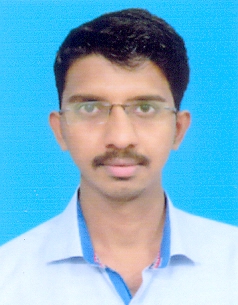 Title			:          CLINICAL INSTRUCTORArea of Experience:	CLINICAL INSTRUCTOR IN                                            MEDICAL &SURGICAL CARE UNIT
Experience 		:         5 YEARS  9 MONTHS PERSONAL DATA First Name		:	SYAMLast Name		:	MOHAN CGender		:	MALEDate of Birth	:	15/02/1990Nationality		:	Indian Marital status	:	Single Present address	:	Fortis hospitalsAnandapur                                         Kolkata  700107Permanent address	:	IDVANATTU THODAIYIL                                         MATHILIL POST                                         KOLLAM                                         KERALA -691601Contact Number	 :	9051963034 E-mail		 :	sresyam326@gmail.com                                       Skype                     :         mohansyam1                                       ACADEMIC QUALIFICATION PROFESSIONAL QUALIFICATION REGISTRATION STATUS EXPERIENCE DETAILS Duties and responsibilities:Implementing, directing and coordinating the care of ill patients through the nursing process.Medication administration.Preparation of the patients for coronary angiogram, PTCA and pacemaker implantation, CABG and craniotomy patients.Receiving and transferring the pre and post-operative cardiac, Neuro, Nephro, Trauma and Ortho patient.Competent enough in proving C.P.R, Defibrillation. Communicates clearly, tactfully and cautious with patients and family, concerning patient centered treatment.Maintains proper nursing  documentation in an accurate manner understands the role and functions properly during emergency situationsAble to function as charge nurse in the absence of the head nurse and co-ordinates with the supervisors in accordance with the policy.Conducts and participates in team conferences.Maintains harmony with colleagues and work as a team.Punctual and dependable in carrying out assigned functions and nursing interventions.Participate in quality improvement performance improvement programs.Can manage all critical care unit equipment     Ward Management \Assisting the Doctors Maintaining inventory. Supervision in ward education Worked as a shift in charge nurseProcedures which I have assisted      Central Line      ICD       Pleural tapping.       Flank drain insertion.       Paracentesis.Procedures which I have don                     Insertion of intravenous cannula.  Blood transfusion.  Major and minor dressing.  Foleys catheterization.  Suture removal.  Insertion of nasogastric Tube and     feeding.  Cardiac Pulmonary Resuscitation.  Colostomy appliances.  Nebulisation.  ABGKnowledge of  Handling Equipment    Pulse oxymeter    Glucometer     Syringe pump     Suction Apparatus.     Infusion Pump    Cardiac Monitor    Nebuliser 	  Ambu bag                                                                    Defibrillator                  BIPAP MachineIdentify training needs of nursing staff and develop in service education training plans. Conduct a variety of in service orientation programs and educational programs for nursing personnel for all levels of nursing personnel’s in Fortis health care Conduct nursing induction, safety and other generalized training and ensures completion of orientation as expected.Enter The Data and complete CON DASH BOARD REGULARLY. Work with team infection control, and maintain vaccination data. Conduct ward round and communicated with incharges  the progress of the staff . Select and organize innovative methods of teaching including films, slides, charts and nursing supplies and equipment to demonstrate improved patient care.Maintain required departmental records, reports and statistics as appropriate.Keep abreast of new developments in training techniques, methods and programs.Evaluate the effective-ness of instructional programs. Coordinate educational programs for an assigned service line; serve an internal consultant for specialized clinical instruction.Advise CoN, on observed areas that need improvement and continuous supervision to ensure safe and quality care to all patientsPrepares budget for teaching and learning aids. along with educator and chief of nursing. Conducts and assists in all types of audit for better patient care and clinical outcomesActively participates in policies and procedural development and implementation of new protocolsAttend relevant continuing education programs, staff development programs and grand rounds  Review current nursing literature and appraise Chief of Nursing, Chief Nursing and other stakeholders for change in practices for improving patient satisfaction and safetyActively participate in continuous nursing quality improvement program(NQIP) and work in close collaboration with all stakeholders for providing individual support for nurses as and when indicatedPerform other related duties incidental to the work described herein and as required by Chief of Nursing. Ensure that clinical instructors are available on units for bedside supervision and teaching and all learning activities result in outcome evidenced as better patient care Conducting OSCE Assessment  for new joined staffConducting critical care nursing Programme courseGENERAL    Language Proficiency        Can read, write, speak and understand English, Hindi &            Tamil       Can speak and understand  Malayalam, Telugu & Bengali. REFERENCES    SR.DOLYBISWASCHIEF NURSING OFFICER                                      Fortis Hospitals                                      Anadapur Kolkata                                      700107, India                                          M=9038038966                            2)  Sr.SATHYA ANAND KUMAR                                          Deputy Nursing OFFICER                                      Fortis Hospitals                                        Anadapur Kolkata                                        700107, India	M-9038038960                                    3)   SR.SUJATA ANGELA SINGH	  NURSING EDUCATOR 	  FORTIS HOSPITAL 	  ANADAPUR , KOLKATA                                           700107.INDIA                                          M-8585030396            DECLARATION    I hereby declare that all the above information are true and correct to best of my knowledge. PLACE: KOLKATA                                                              signature	 					     		                                                                                                     									                                    Syam MohanQualification Institution Year of Passing Remarks High schoolleaving certificate  Government Higher Secondary SchoolAnchalummoodu2006First Class Higher SecondaryEducation  Government Higher Secondary SchoolAnchalummoodu2008	First ClassQualification Institution Board Year of Passing Remarks Bachelor in Nursing SIMS College Of  NursingDR N.T.R UNIVERSITY OF HEALTH SCIENCES.2013First ClassNursing Registration Registration No.Registration Date Registered Nurse14809621/12/2013Registered Midwife14765021/12/2013Institution Duration Position Department FORTIS HOSPITALS KOLKATA02/09/2013 TO TILL DATESTAFF NURSE CLINICAL INSTRUCTOR MANAGERIAL SKILLS